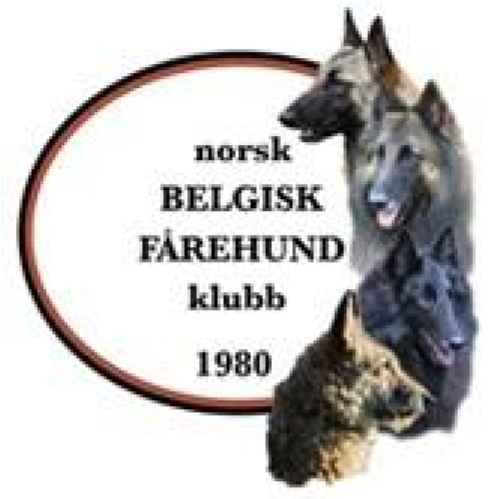 Referat møte i avlsråd 26 mai 2023.  Tilstede: Leif Normann Eriksen, Wenche Kjellbakken, Tone Borge, Marianne Onø Njøten.   Forfall: Bente Harlem Sak 17/23 Info fra hovedstyre. Info tas til etterretning. Se sak 18/23 og 22/23. Sak 18/23 Øyelysing  Ref. sak 2/23, 14/23. Øyenlyser som er kontaktet i forbindelse med å tilby øyelysing 17 juni på vår spesialutstilling har ikke mulighet til å stille. Anicura Jeløy vil bli forespurt. WK Feil info sak 2/23. 6 hunder ble øyelyst i 2022. 2 var øyelyst i 2023. Ref. sak 2/23. Hovedstyre har gått gjennom avlsråd`s forslag til kriterier for å få støtte til øyelysing fra NBFK i 2023.  Kriterier 2023: Eier av hund må være medlem av NBFK. Hund over 3 år gammel. Hunder som ikke er tidligere øyelyst skal prioriteres. Kan gjøres i hele landet. Klubben gir refusjon på 500 kroner pr. hund. Eier må sende søknad til avlsråd i forkant (avlsraadet@nbfk.no) Publisering årets kriterier for støtte til medlemmer. TB Sak 19/23 Webinar angående øyesykdommer hos belger. Ref. sak 3/23, 15/23.  Øyenlyser foreslår 4 kvartal 2023. Pris er avklart. Annonse er sendt BB 1/23 for publisering til medlemmer. Vi setter konkret dato senere. TB Påmelding / innkalling til webinar – Teams. LNE Sak 20/23 Dommerkonferanse Ref. sak 4/23, 16/23.  AHF er kontaktet, søknad støtte fra NKK er skrevet og vil sendes innen frist 1 juni. MON  Lokaliteter er/og blir sjekket. Budsjett skrevet. Inviterer eksteriørdommere, dommerelever og – aspiranter. Planen er å gjennomføre en dagskonferanse i Gardermoen området lørdag eller søndag i uke 14 eller uke 15 2024 (første halvdel av april).  MON Sak 21/23 GF sak 6c fra styret. Nye registreringer i Dogweb. Krav om at følgende arvelige tilstander/diagnoser utredes og registreres på dogweb på alle Belgiske Fårehunder – Spondylose / LTV / OCD. Ref. sak 11/23. Og sak 5 OF. Sak prioriteres da vi må ha konkrete faktaopplysninger om utbredelse av dette på rasen innen september – pga frist innsending til NKK Sunnhetsutvalg. Tall kjent utbredelse oppgitt i helseundersøkelse Belgiske Fårehunder og hunder med oppgitt klinisk diagnose (1 stk.) på Dogweb ligger i referat fra OF 2023. Agria kontaktes for å be om statistikker mm. ifht. nevnte tilstander de siste 10 år. TB Info fra NKK Sunnhetsutvalg i forhold til fremgangsmåte og krav til dokumentasjon for registrering i Dogweb vedlegges og legges ut på hjemmeside NBFK. TB Sak 22/23 Henvendelse fra valpekjøper – ikke mottatt regisreringsbevis på valp. Dette er sak for hovedstyre og er grepet fatt i.  Neste møte planlagt Torsdag 29 juni. Referat er godkjent før publisering. Vedlegg: GF sak 6c: Nye registreringer i Dogweb Krav om at følgende arvelige tilstander/diagnoser utredes og registreres på dogweb på alle Belgiske Fårehunder: SPONDYLOSE – Slitasjeforandringer/artrose i overgangen mellom virvellegemet og mellomvirvelskivene i ryggsøylen, med påfølgende forkalkninger av leddflatenes kanter. Smertefullt for hunden. Lidelsen kommer oftest hos eldre hunder, men kan også forekomme hos yngre hunder som belastes hardt. Symptomer er stivhet i ryggen, uspesifikke smerter og halthet/bevegelsesforstyrrelser. Det tas røntgen av ryggen samtidig som den røntges for HD/AD. Hunder med Spondylose bør ikke avles på. LTV – Lumbosacral transitional vertebra, overgangsvirvel, en medfødt defekt av ryggvirvler i korsryggen (L6, L7, S1). LTV er en arvelig lidelse og hunder med LTV bør ikke brukes i avl. Hunder med LTV har ca 8 ganger større sjanse for å utvikle Cauda Equina (Lumbosacralt syndrom). Dette er en sykdom som kjennetegnes av smerter i ryggen og nedsatt funksjon i bakparten. Årsaken er at det blir for liten plass mellom ryggvirvlene slik at nervene fra ryggmargen kommer i klem. Hunden kan få problemer med smerter i ryggen, problemer med å bevege bakbeina normalt og/eller problemer med å holde på urin/avføring. LTV oppdages ved HD-røntgen av hunden. Det medfølger egen informasjon fra NKK om lidelsen når resultatet av avlesningen sendes eier, men det står ikke hvilken grad. Hunder med LTV bør ikke avles på, men styret ønsker at Avlsrådet finner ut retningslinjer for videre avlskriterier vedr grader på LTV, se f.eks Finland som har grad 1-4 i dag. OCD – Osteochondrose, sykdom/degenerative forstyrrelser i dannelsen av leddbrusken som kan føre til smerter og forkalkninger. OCD kan forekomme i albue som en del av AD/AA-syndromet og/eller i skulder, hase og kneledd. Her bør veterinærer melde inn når hunden kommer inn med halthet, og diagnosen er klar. Hunder med OCD bør ikke avles på. I all avl er åpenhet om helse viktig, spesielt med tanke på arvelige lidelser. Det er bedre å vite, slik at man ikke dobler en lidelse, alle ønsker seg friske hunder. Styrets forslag til vedtak: Styret ber oppdretterforum og avlsråd utarbeide retningslinjer for avl, men selve søknaden til Sunnhetsutvalget i NKK ifht registrering skal godkjennes av hovedstyret før den oversendes. NKK Sunnhetsutvalg Sunnhetsutvalget oppnevnes av Hovedstyret og er NKKs rådgivende organ innen fagområde hundens helse og sunnhet, så vel den fysiske som den psykiske helse hos hund. Sunnhetsutvalget (SU) er sammensatt av personer med kompetanse innen veterinærmedisin, genetikk og praktisk kunnskap om avl og oppdrett. Hovedstyret bruker Sunnhetsutvalget til å forberede saker vedrørende hundens helse og sunnhet. Sunnhetsutvalget kan også selv reise saker og komme med råd til Hovedstyret. Medlemmer pr. 10.01.2023: Astrid Indrebø – Leder  år Frode Lingaas – 1 år Terje Lindstrøm – 2 år Ida Myhrer Grime – 1 år Heidi Lund – 2 år Ingvild Espelien – 2 år Wenche Charlotte Lagmo – 1 år Dag Inge Bruflot HS-representant  E-post til sunnhetsutvalget: sunnhetsutvalget@nkk.no Neste møte i SU Sunnhetsutvalget har normalt møter to ganger per år: På våren og på høsten. Dato for neste SU-møte er torsdag 27.04.2023 Frist for innsending av saker 27.03.2023 Hvis raseklubbene ønsker å innføre et sentralt helsekrav (dvs. krav til helsetester på foreldredyr for registrering av valper i NKK) skal saken være godkjent av klubbens årsmøte. Klubben sender deretter inn søknad til NKKs Sunnhetsutvalg (SU). Hvis et sentralt krav innføres kan det tidligst søkes opphevet 3 år etter det har trådt i kraft (da også etter innsendt søknad til Sunnhetsutvalget etter vedtatt på klubbens generalforsamling). Søknaden må inneholde en beskrivelse av problemet. Hvor stort er problemet for den enkelte hund, for rasen i Norge, i Norden, og evt. andre land (rasens hjemland)? Legg med statistikker fra nkk.no – gjerne også utvikling over tid + evt. statistikker fra Agria /andre land. Si noe om hvilke regler som finnes i andre land. Søknader for innføring av maks-grense for antall avkom registrert etter samme hund, må inneholde data for populasjonsstørrelse. Søknad for innføring av maksimal innavlsgrad bør inneholde en oversikt over innavl i rasen. Dato for når kravet skal tre i kraft må være med og underskrevet protokoll fra årsmøtet må vedlegges søknaden. Saker sendes som pdf-filer til sunnhetsutvalget@nkk.no 